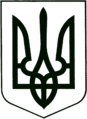 УКРАЇНА
МОГИЛІВ-ПОДІЛЬСЬКА МІСЬКА РАДА
ВІННИЦЬКОЇ ОБЛАСТІВИКОНАВЧИЙ КОМІТЕТ                                                           РІШЕННЯ №28Від 26.01.2023р.                                              м. Могилів-Подільський    Про погодження внесення змін до договору оренди комунального майна,укладеного з управлінням соціального захисту населенняМогилів-Подільської районної державної адміністрації          Керуючись ст.ст. 29, 60 Закону України «Про місцеве самоврядування в Україні», ст. 16 Закону України «Про оренду державного та комунального майна», пунктами 122, 123, 129, 130 Порядку передачі в оренду державного та комунального майна, затвердженого постановою Кабінету Міністрів України від 03.06.2020 року №483, рішенням 9 сесії міської ради 8 скликання від 30.06.2021 року №309 «Про делегування повноважень щодо управління майном комунальної власності Могилів-Подільської міської територіальної громади», розглянувши клопотання управління соціального захисту населення Могилів-Подільської районної державної адміністрації Вінницької області від 12.01.2023 року №67/01-28, лист управління житлово-комунального господарства міської ради від 16.01.2023 року №04-19/43 щодо погодження внесення змін до договору оренди, - виконком міської ради ВИРІШИВ:             1. Надати погодження на внесення змін до договору оренди майна, яке знаходиться в комунальній власності Могилів-Подільської міської територіальної громади (передача майна в оренду без проведення аукціону) від 17.05.2021 року №36, укладеного управлінням житлово-комунального господарства міської ради з управлінням соціального захисту населення Могилів-Подільської районної державної адміністрації Вінницької області (далі-Договір) в частині зміни площі орендованого майна шляхом приєднання до об’єкта оренди приміщень площею 53,91 кв. м, а саме: кімнат першого поверху за №№ 1, 4, 5, 11 з урахуванням площі приміщень загального користування будівлі літ. «А» по вул. Володимирській, 18.          2. Доручити управлінню житлово-комунального господарства міської ради (Стратійчук І.П.) як орендодавцю майна здійснити всі необхідні дії щодоподальшої процедури внесення змін до Договору, передбачені чинним законодавством України.           3. Контроль за виконанням даного рішення покласти на першого заступника міського голови Безмещука П.О..    Міський голова                                                             Геннадій ГЛУХМАНЮК